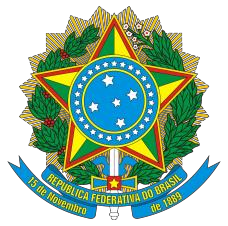 MINISTÉRIO DA EDUCAÇÃOSECRETARIA DE EDUCAÇÃO PROFISSIONAL E TECNOLÓGICA INSTITUTO FEDERAL DE EDUCAÇÃO, CIÊNCIA E TECNOLOGIA DE MINAS GERAISCONSELHO SUPERIORAvenida Professor Mário Werneck, nº. 2590, Bairro Buritis, Belo Horizonte, CEP 30575-180, Estado de Minas GeraisRESOLUÇÃO Nº 33 DE 14 DE DEZEMBRO DE 2016.Dispõe sobre a criação do Curso Técnico em Mecânica, Integrado, no IFMG Campus Betim.O PRESIDENTE DO CONSELHO SUPERIOR DO INSTITUTO FEDERAL DE EDUCAÇÃO, CIÊNCIA E TECNOLOGIA DE MINAS GERAIS, no uso de suas atribuições que lhe são conferidas pelo Estatuto da Instituição, republicado com alterações no Diário Oficial da União do dia 13/07/2016, Seção 1, Págs. 10,11 e 12, e pelo Decreto de 16 de setembro 2015, publicado no DOU de 17 de setembro de 2015, Seção 2, página 01,RESOLVE:Art. 1º APROVAR a criação do Curso Técnico em Mecânica, Integrado, oferta de 60 vagas/processo seletivo, regime de matrícula semestral, turno de funcionamento integral, no IFMG Campus Betim.Art. 2º Determinar que o Reitor do IFMG adote as providências cabíveis à aplicação da presente Resolução.Art. 3º Esta Resolução entra em vigor na data de sua publicação e seus efeitos retroagem a 31 de março de 2014.Belo Horizonte, Estado de Minas Gerais, 14 de dezembro de 2016.Professor KLÉBER GONÇALVES GLÓRIAPresidente do Conselho Superior do Instituto Federal de Educação, Ciência e Tecnologia de Minas Gerais